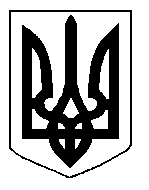 БІЛОЦЕРКІВСЬКА МІСЬКА РАДА	КИЇВСЬКОЇ ОБЛАСТІ	Р І Ш Е Н Н Я
від  27 грудня  2018 року                                                                        № 3220-63-VIIПро проведення інвентаризації земельних ділянок в м.Біла Церква, обмежених провулком Січових стрільців, провулком Січових стрільців третім, провулком Січових стрільців другим та р.РосьРозглянувши звернення постійної комісії з питань земельних відносин та земельного кадастру, планування території, будівництва, архітектури, охорони пам’яток, історичного середовища та благоустрою до міського голови від 28 листопада 2018 року №555/2-17, звернення управління регулювання земельних відносин Білоцерківської міської ради, протокол постійної комісії з питань  земельних відносин та земельного кадастру, планування території, будівництва, архітектури, охорони пам’яток, історичного середовища та благоустрою від 28 листопада 2018 року №154, відповідно до ст.ст. 12, 791, 83, 122, 123, 186, 1861 Земельного кодексу України, ст.ст. 25, 35, 57 Закону України «Про землеустрій», пунктом 34 частини 1 ст. 26, 59 Закону України «Про місцеве самоврядування в Україні», Порядку проведення інвентаризації земель, затвердженого  постановою Кабінету Міністрів України від 23 травня 2012 року № 513 «Про затвердження Порядку проведення інвентаризації земель», міська рада (замовник) вирішила: 1.Провести інвентаризацію земельних ділянок в м.Біла Церква, обмежених провулком Січових стрільців, провулком Січових стрільців третім, провулком Січових стрільців другим та р.Рось орієнтовною площею 35,0000 га.2. Розроблену технічну документацію із землеустрою щодо інвентаризації земельних ділянок погодити з територіальним органом центрального органу виконавчої влади, що реалізує державну політику у сфері земельних відносин, та подати на розгляд сесії міської ради для затвердження.3. Доручити управлінню регулювання земельних відносин Білоцерківської міської ради підготувати вихідні дані для проведення інвентаризації земельної ділянки та технічне завдання на виконання робіт з інвентаризації щодо проведення робіт із землеустрою, а саме: розроблення технічної документації із землеустрою, щодо інвентаризації земельної ділянки в м.Біла Церква, обмежених провулком Січових стрільців, провулком Січових стрільців третім, провулком Січових стрільців другим та р.Рось у порядку, визначеному чинним законодавством України.4. Фінансування виконання робіт із землеустрою, а саме: розроблення технічної документації із землеустрою щодо інвентаризації земельних ділянок в м.Біла Церква, обмежених провулком Січових стрільців, провулком Січових стрільців третім, провулком Січових стрільців другим та р.Рось провести виконавчому комітету Білоцерківської міської ради.5. Контроль за виконанням цього рішення покласти на постійну комісію з питань земельних відносин та земельного кадастру, планування території, будівництва, архітектури, охорони пам’яток, історичного середовища та благоустрою.Міський голова                                                                                                           Г. Дикий